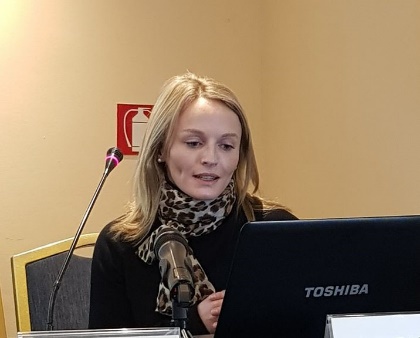 Ευτυχία ΝάστουEmail: nastou.e@upatras.grΕρευνητικά ενδιαφέροντα: Τρίτη Ηλικία και Άνοια, Ισορροπία σε Ενήλικες Νευρολογικούς Ασθενείς, Κακώσεις Νωτιαίου Μυελού, ΑκρωτηριασμοίΟργανική Μονάδα / Εργαστήριο: Εργαστήριο Νευροαποκατάστασης Εκπαίδευση: ΠΜΣ στις «Επιστήμες Αποκατάστασης με κατεύθυνση στη Φυσικοθεραπεία», Πανεπιστήμιο Πατρών (2018)Πτυχίο Φυσικοθεραπείας , ΑΤΕΙ Πατρών παράρτημα Αιγίου (2014)